通信環境整備支援金給付申請書（令和４年度）南相馬市長　申請日　令和　　年　　月　　日　　南相馬市家庭学習等支援金交付要綱第3条第2号又は第3号に定める支援金の給付を申請します。１．申請者　　　　※住所は現在の居所を記載ください。２．申請区分・申請額・請求額（どちらか一方を選択してください。）　※令和５年３月２２日までに契約、工事、ルーターの設置が完了している場合に限る。　※光回線等の通信料や契約期間途中の解約違約金は個人負担となります。３．対象となる児童生徒氏名【同じ世帯にいるすべての児童生徒全員の氏名を記入下さい】※令和４年４月１日以降にインターネット環境等を新たに整備した世帯が対象です。４．振込口座　※給付金の振込みを希望する金融機関にチェックし、預金の種類・口座番号を記入してください。　※市外金融機関に振込希望の方は、「その他金融機関」にチェックし、金融機関名・支店名を記入してください。　※ゆうちょ銀行に振込希望の方は、通帳見開き左上に記載されている記号番号を記入してください。　※特別定額給付金の申請時にすでに提出されている場合でも確実な給付処理のため、振込先が確認できる書類を添付してください。５．通帳の写し等資料貼付場所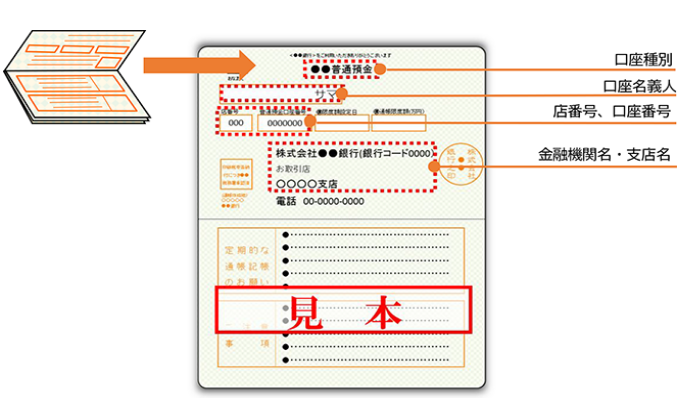 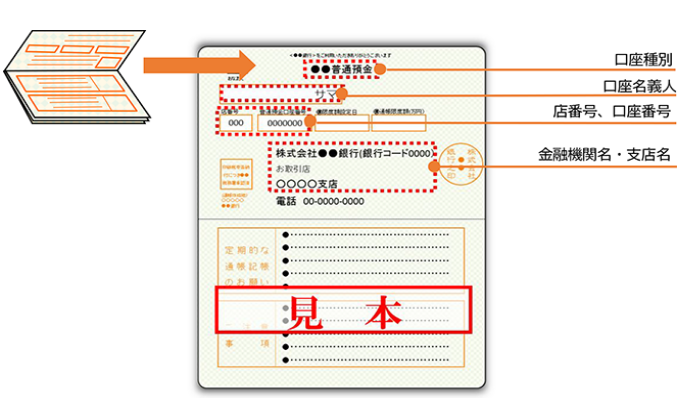 申請者氏名等住　所申請者氏名等カ　ナ申請者氏名等氏　名申請者氏名等連絡先申請区分・申請額・請求額通信環境を新たに整備10,000円申請区分・申請額・請求額無線通信機器のみ設置 5,000円児童生徒氏名等カ　ナ在学校名学年組児童生徒氏名等氏　名小・中年組児童生徒氏名等カ　ナ在学校名学年組児童生徒氏名等氏　名小・中年組児童生徒氏名等カ　ナ在学校名学年組児童生徒氏名等氏　名小・中年組児童生徒氏名等カ　ナ在学校名学年組児童生徒氏名等氏　名小・中年組児童生徒氏名等カ　ナ在学校名学年組児童生徒氏名等氏　名小・中年組口座名義金融機関の口座への振込みを希望します。金融機関の口座への振込みを希望します。金融機関の口座への振込みを希望します。金融機関の口座への振込みを希望します。金融機関の口座への振込みを希望します。金融機関の口座への振込みを希望します。金融機関の口座への振込みを希望します。金融機関の口座への振込みを希望します。七十七銀行　原町支店七十七銀行　原町支店東邦銀行　原町支店東邦銀行　小高支店東邦銀行　小高支店常陽銀行　原町支店常陽銀行　原町支店大東銀行　原町支店大東銀行　鹿島支店大東銀行　鹿島支店福島銀行　原町支店福島銀行　原町支店相双五城信用組合　原町支店相双五城信用組合　鹿島支店相双五城信用組合　鹿島支店東北労働金庫　原町支店東北労働金庫　原町支店あぶくま信用金庫　本店営業部あぶくま信用金庫　小高支店あぶくま信用金庫　小高支店あぶくま信用金庫　東支店あぶくま信用金庫　東支店ふくしま未来農協　鹿島総合支店ふくしま未来農協　上真野支店ふくしま未来農協　上真野支店ふくしま未来農協　小高総合支店ふくしま未来農協　小高総合支店ふくしま未来農協　原町総合支店ふくしま未来農協　原町西支店ふくしま未来農協　原町西支店その他金融機関金融機関名金融機関名支店名支店名預金の種類普通当座口座番号ゆうちょ銀行の口座への振込みを希望します。ゆうちょ銀行の口座への振込みを希望します。ゆうちょ銀行の口座への振込みを希望します。ゆうちょ銀行の口座への振込みを希望します。ゆうちょ銀行の口座への振込みを希望します。ゆうちょ銀行の口座への振込みを希望します。ゆうちょ銀行の口座への振込みを希望します。ゆうちょ銀行の口座への振込みを希望します。ゆうちょ銀行の口座への振込みを希望します。ゆうちょ銀行の口座への振込みを希望します。ゆうちょ銀行の口座への振込みを希望します。ゆうちょ銀行の口座への振込みを希望します。ゆうちょ銀行の口座への振込みを希望します。ゆうちょ銀行の口座への振込みを希望します。ゆうちょ銀行の口座への振込みを希望します。記号1番号